Theme: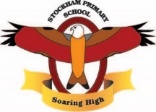 Breadth:                                                                                                       Spectacular skiesTheme:Breadth:                                                                                                       Spectacular skiesTheme:Breadth:                                                                                                       Spectacular skiesTheme:Breadth:                                                                                                       Spectacular skiesTheme:Breadth:                                                                                                       Spectacular skiesAs Writers:We will be learning how to perform poems in unison, finding and maintaining a rhythm. We will then write our own poems to preform to another class.Texts: A letter from your teacher on the last day of school – Shannon Olsen Apes to Zebras - Roger Stevens, Liz Brownlee and Sue Hardy-DawsonA range of poemsAs Writers:We will be learning how to perform poems in unison, finding and maintaining a rhythm. We will then write our own poems to preform to another class.Texts: A letter from your teacher on the last day of school – Shannon Olsen Apes to Zebras - Roger Stevens, Liz Brownlee and Sue Hardy-DawsonA range of poemsBeing physically active:We will be continuing to develop a throwing and kicking skills with balls this term and then focus on athletics in preparation for sports day.Our PE days are: Monday and Thursday however please can children have their PE kit in school everyday due to sports day practice and other sporting events. This should include trainers and house coloured t-shirt. As Readers:We will listen to and read a variety of fiction and non-fiction tales. We will read once a week within school and will be filling in our reading record.As Mathematicians:We are continuing our fraction topic where we are learning to recognise half and quarter shapes and quantities. We will be working with numbers up to 100, learning 1 more and 1 less and comparing numbers. We will learn to recognise coins and notes as well as recognising time to the hour and half past.As Designers: We are going to plan, think, make and re-think a chair fit to replace baby bears chairs after it got broken by Goldilocks! We will use a frame structure and discover what makes a safe and usable chair.  As Designers: We are going to plan, think, make and re-think a chair fit to replace baby bears chairs after it got broken by Goldilocks! We will use a frame structure and discover what makes a safe and usable chair.  As Scientists:   We will be looking at sorting and grouping different types of animals and explore their different characteristics. We will learn what different groups of animals eat and classify them into appropriate groups.  As Citizens (PSHCE):We will be covering the topic ‘changing me’ and learning about life cycles, differences in boys’ and girls’ bodies and the changes that happen to our bodies as we develop. As Musicians:We will learn how music teaches us about how to look after our planet. We will listen to songs about nature and learn to sing them whilst continuing to find the pulse and rhythm. As Computer Experts:We will be introduced to on-screen programming through ScratchJr. We will explore sprites and backgrounds of a project and use, modify and create programs.As Computer Experts:We will be introduced to on-screen programming through ScratchJr. We will explore sprites and backgrounds of a project and use, modify and create programs.As Historians:We will learn who Amelia Earhart was and why she was significant to the early flight. We will also be learning about the moon landing and learning who Neil Armstrong and Tim Peake are. Religious Education:We will explore what Rose Hashanah and Yom Kippur mean to Jewish children and learn to empathise by learning the importance. Key Vocabulary:English: rhythm, timing, perform, rhyme, rehearse, unison Maths: fractions, half, quarter, quantity, partition, compareScience: fish, amphibians, reptiles, birds, mammals, carnivore, herbivore, omnivoreEnglish: rhythm, timing, perform, rhyme, rehearse, unison Maths: fractions, half, quarter, quantity, partition, compareScience: fish, amphibians, reptiles, birds, mammals, carnivore, herbivore, omnivoreHistory: achievement, settlement, influential, astronaut, exploration, legacy DT: beam, column, slab, accurate, purpose, user, prototype History: achievement, settlement, influential, astronaut, exploration, legacy DT: beam, column, slab, accurate, purpose, user, prototype Curriculum Drivers:Curiosity:Knowledge of the wider world:Aspirations:Curriculum Drivers: I wonder how frame structures are made strong and rigid enough to be used? I wonder when humans first landed on the moon?Understand other people’s beliefs and religions. Understand the importance of the first flight. Understand changes that will happen to my body.Understand how designers create new inventions.Know that one day I could be part of a great invention that changes the world.Home learning:Homework will be sent home at the beginning of term with various tasks to be completed over the course of the term. Please read with your child at least 3 times a week at home for them to be in with a chance of getting in the readers raffle!